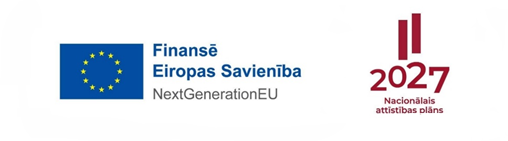 APSTIPRINĀTSRīgas Stradiņa universitātes Senāta2024. gada 16. aprīļa sēdēprotokols Nr. 2-S-1/5/2024;2024. gada 11. jūnija sēdēprotokols Nr. 2-S-1/7/2024 Rīgas Stradiņa universitātes DOKTORANTŪRAS grantu atlases, īstenošanas un uzraudzībasNolikumsVispārīgie nosacījumiDOKTORANTŪRAS grantu atlases, īstenošanas un uzraudzības nolikums (turpmāk- Nolikums) sagatavots, pamatojoties uz 2023. gada 5. decembra Ministru kabineta noteikumiem Nr. 721 “Latvijas Atveseļošanas un noturības mehānisma plāna” 5.2. reformu un investīciju virziena "Augstskolu pārvaldības modeļa maiņas nodrošināšana" 5.2.1.r. reformas "Augstākās izglītības un zinātnes izcilības un pārvaldības reforma" 5.2.1.1.i. investīcijas "Pētniecības, attīstības un konsolidācijas granti" otrās kārtas "Konsolidācijas un pārvaldības izmaiņu ieviešanas granti" īstenošanas noteikumi” (turpmāk- MK noteikumi) 2.3.apakšpunktu un Izglītības un zinātnes ministrijas apstiprināto Rīgas Stradiņa universitātes (turpmāk- RSU) iekšējā un ārējās konsolidācijas plānu (turpmāk- Konsolidācijas plāns).Nolikums nosaka kārtību, kādā Doktorants iesniedz pieteikumu Doktorantūras granta saņemšanai Rīgas Stradiņa universitātē (turpmāk- RSU).Doktoranti ir RSU vai LSPA doktora studiju programmās studējošie un zinātnes doktora grāda pretendenti.Doktorantūras grants ir mērķēts konkursa kārtībā iegūstams finansējums doktoranta pētniecības veikšanai, kas saistīta ar doktorantūras studiju procesa, promocijas darba vai doktora teorētiskā pētījuma un mākslinieciskās jaunrades darba sekmīgu izstrādi.Finansējums Doktorantūras grantiem sadalīts:ārējai konsolidācijai- LSPA doktora studiju programmas “Sporta zinātne” doktorantiem 15 granta vietas,iekšējai konsolidācijai- RSU doktora studiju programmas “Sociālās zinātnes” doktorantiem 15 granta vietas un doktora studiju programmas (turpmāk- DSP) “Veselības aprūpe” doktorantiem 15 granta vietas.Doktorantūras granta ietvaros tiks atbalstīti vismaz 45 RSU un LSPA doktoranti un grāda pretendenti.Doktorantūras granta maksimālais pieļaujamais kopējais attiecināmais finansējums tiek noteikts saskaņā ar Konsolidācijas plānu un RSU rektora rīkojumu, ņemot vērā atbildīgās ministrijas noteiktos nosacījumus. Doktorantūras grants tiek īstenots uz darba līguma pamata, atbilstoši Izglītības un zinātnes ministrijas saskaņotai vienas vienības izmaksu metodikai, nepārsniedzot 50% no pilnas darba slodzes par darbu RSU vai LSPA par pētniecības veikšanu, kas saistīta ar doktorantūras studiju procesa, promocijas darba vai doktora teorētiskā pētījuma izstrādi. Doktoranta granta īstenošanai projektā ir paredzētas divu veidu darba slodzes:Atalgojuma apmērs doktorantiem par 50% no pilnas darba slodzes Doktorantūras granta ietvaros nepārsniedz 1292,00 EUR mēnesī, ieskaitot darba devēja valsts sociālās apdrošināšanas obligātās iemaksas, un 500,00 EUR mēnesī pētniecības izmaksas.Atalgojuma apmērs doktorantiem par 40% no pilnas darba slodzes Doktorantūras granta ietvaros nepārsniedz 1034,00 EUR mēnesī, ieskaitot darba devēja valsts sociālās apdrošināšanas obligātās iemaksas, un 400,00 EUR mēnesī pētniecības izmaksas. Doktorantūras granta īstenošanas termiņš ir 12 mēneši.Doktorantūras grantu īstenošanas uzraudzībai un lēmumu pieņemšanai RSU izveido projekta padomi (turpmāk- PP), kas apstiprināta ar RSU rektora rīkojumu. PP darbu un Doktorantūras grantu ieviešanu koordinē ar rektora rīkojumu noteikts Doktorantūras grantu administratīvais vadītājs.Pieteikšanās nosacījumi un konkursa noriseDoktorantūras grantam var pieteikties:doktoranti, kuri sekmīgi studē RSU vai LSPA akreditētās doktora studiju programmās pilna vai nepilna laika studijās, valsts budžeta vai maksas studiju vietās; zinātniskā grāda pretendenti (turpmāk- doktoranti), kuri sekmīgi absolvējuši RSU vai LSPA doktora studiju programmas teorētisko daļu, bet vēl nav aizstāvējuši promocijas darbu un nav iesnieguši dokumentus promocijas darba apspriešanas organizēšanai RSU Doktorantūras nodaļā vai LSPA Promocijas padomē, un, kuri 12 mēnešu laikā var sagatavot promocijas darbu un iesniegt dokumentus apspriešanas organizēšanai RSU Doktorantūras nodaļā vai LSPA Promocijas padomē.Doktorantūras grantam var pieteikties doktorants, kuram pēdējo 3 gadu laikā (2021.g., 2022.g., 2023.g.) ir publicēta vai ir saņemts žurnāla apstiprinājums par publikācijas pieņemšanu publicēšanai vismaz 1 (vienai) pilna apjoma zinātniskai publikācijai par promocijas darba tēmu, kas indeksēta Nolikuma pielikuma Nr. 3 minētajās datu bāzēs.Doktorantūras grants netiek piešķirts:doktorantiem, kuriem ir akadēmiskie parādi;doktorantiem, kuri atrodas akadēmiskajā atvaļinājumā, izņemot, ja akadēmiskais atvaļinājums tiks noslēgts, uzsākot darbu Doktorantūras grantā.doktorantiem, kuru kopējais punktu skaits iesniegtajā granta īstenošanas pieteikumā par plānu un publikācijām, ir zemāks par 5 punktiem.doktorantiem, kuru iesniegtais darbu plāns ir vāji izstrādāts, ar būtiskām nepilnībām un tiek novērtēts ar 0 punktiem PP vērtējumā.grāda pretendentiem, kuri plānā kā sasniedzamo rezultātu neparedz Nolikuma 9.2. apakšpunkta izpildi.grāda pretendentiem, kuri ir uzsākuši promocijas procesu jeb iesnieguši RSU Doktorantūras nodaļā vai LSPA Promocijas padomē iesniegumu par promocijas darba apspriešanas organizēšanu.Informācija par konkursa izsludināšanu un dokumentu iesniegšanas kārtību tiek publicēta  RSU tīmekļa vietnē www.rsu.lv un LSPA tīmekļa vietnē www.lspa.lv. Dokumentu iesniegšanas termiņš nav īsāks par 10 darba dienām no publicēšanas dienas. Piesakoties Doktorantūras granta konkursam, doktorants iesniedz Attīstības un projektu departamentā (turpmāk- APD) papīra formātā vai elektroniskā formātā parakstītus ar drošu elektronisko parakstu un laika zīmogu doktorantugrantsapd@rsu.lv:Pieteikumu (pielikums Nr.1); Detalizētu darba plānu 12 mēnešiem (pielikums Nr.2), kurā Doktorants un promocijas darba vadītājs/-i ar savu parakstu apliecina sniegtās informācijas patiesumu un pareizību, kā arī uzņemas atbildību par plāna izpildi Doktorantūras granta apstiprinājuma gadījumāCV kopā ar zinātnisko publikāciju sarakstu, norādot publikāciju nosaukumu, DOI un datubāzes nosaukumu, kurā tā citēta.Vērtēšanas kritēriju tabulā (pielikums Nr.3) norādīto apliecinošo dokumentu kopijas. Ja doktorants nodarbināts LSPA, tad iesniedz izziņu no LSPA kā apliecinājumu nodarbinātībai,Tāmi plānotajiem pētniecības izdevumiem (pielikums Nr.4).Grāda pretendentiem ir jāiesniedz promocijas darba vadītāja apliecinājums par to, ka promocijas darba izstrādei ir nepieciešams 12 mēnešu periods (pielikums nr.5)Konkursa pieteikumi tiek vērtēti divās kārtās: Pirmajā kārtā APD administratīvi izvērtē doktorantu iesniegto dokumentu atbilstību konkursa prasībām. Otrajā kārtā Projekta padome, kura veic Doktorantūras grantu piešķiršanas un uzraudzības komisijas funkciju, izvērtē doktorantu iesniegtos pieteikumus un pieņem lēmumu par konkursa rezultātiem.Ja iesniegto doktorantu grantu pieteikumu skaits ir nepietiekams, tad PP var lemt par finansējuma pārdali grantu īstenošanai:Starp Nolikuma 5.punkta apakšpunktos noteiktajiem grantiem;Starp 5.2. apakšpunktā noteiktajām DSP Sociālās zinātnes un DSP Veselības aprūpe grantu vietām.Ja konkursa pieteikumi saņem vienādu punktu skaitu, tad granta īstenošanai tiek apstiprināts pieteikums, kas saņēmis vairāk punktu par publikācijām, bet, ja punktu skaits par publikācijām ir vienāds, tad tas, kas saņēmis augstāku vērtējumu par iesniegto plānu.Konkursa rezultāti tiek paziņoti, nosūtot informāciju uz Pieteikumā Doktorantūras granta saņemšanai norādīto e-pasta adresi. Konkursa rezultātu apstrīdēšanas kārtība:Piecu darba dienu laikā, skaitot no rezultātu nosūtīšanas dienas uz pieteikumā Doktorantūras granta saņemšanai norādīto e-pasta adresi, doktorants ir tiesīgs iesniegt sūdzību RSU rektoram, pamatojot savu viedokli ar skaidrojumu un pierādījumiem.Rektors izskata sūdzību divu nedēļu laikā pēc saņemšanas un pieņem lēmumu, par kuru rakstiski informē sūdzības iesniedzēju. Rektora lēmums ir apstrīdams RSU Satversmē noteiktajā kārtībā.Īstenošanas nosacījumi Doktorantūras granti tiek īstenoti, ievērojot MK noteikumus un šo Nolikumu.Ne vēlāk kā viena mēneša laikā pēc konkursa rezultātu apstiprināšanas RSU vai LSPA slēdz darba līgumu par zinātniski pētniecisko darbu ar doktorantu uz 12 mēnešiem.Iesniegtais plāns (Pielikums Nr.2), noslēdzot darba līgumu par Doktorantūras granta īstenošanu, tiek iesniegts projekta uzraugošajai iestādei kā darba uzdevums 12 mēnešu periodam.Doktorantūras granta pieteicējs promocijas darba vadītāja uzraudzībā īsteno Doktorantūras grantu saskaņā ar Doktorantūras granta pieteikumā iesniegto plānu, veicot darba laika uzskaiti par veiktajiem darbiem, nostrādāto laiku un ir atbildīgs par plānoto rezultātu sasniegšanu.Sasniedzamais rezultāts ir izpildīti Doktorantūras granta plānā (Pielikums Nr.2) plānotie darbi un ir iesniegta Doktorantūras granta noslēguma atskaite (Pielikums nr.6).Piesakoties Doktorantūras grantam, doktorants apņemas nostrādāt 12 mēnešus, bez ilgstošām plānotām prombūtnēm. Par visām plānotajām prombūtnēm ir nepieciešams informēt Pieteikumu iesniedzot.Ja doktorants pārtrauc studijas, nepabeidzis doktora studiju programmu, sākot ar nākamo mēnesi pēc studiju pārtraukšanas, darba līgums tiek lauzts. Doktorantam jāiesniedz rakstiska atskaite PP par paveikto līdz studiju pārtraukumam un rakstiski par to jāinformē Doktorantūras grantu administratīvais vadītājs.Ja doktorants ir pārtraucis studijas vai pārtrauc darbu Doktorantu grantā pēc paša vēlmes, darba līgums uz 12 mēnešiem var tikt slēgts ar doktorantu, kurš ieguvis nākamo augstāko novērtējumu konkursā. Lēmums par līguma slēgšanu tiek pieņemts un apstiprināts PP.Doktorantam granta īstenošanai tiek piešķirts finansējums pētniecības, mācību un tīklošanās izmaksām, kas tiešā veidā saistītas ar pētnieka karjeras attīstību (tai skaitā dalība konferencēs, mācības, valodu kursi, semināri, laboratorijas materiāli, grāmatas, bibliotēku ieraksti, publikāciju izmaksas), pētījumu veikšanas izmaksas, komandējumu izmaksas, transporta un uzturēšanās izmaksas. Vienam doktorantam pētniecībai tiek plānots finansējums izmaksām līdz 500 EUR mēnesī, ja doktorants nodarbināts 0,5 slodzē. Ja doktorants nodarbināts 0,4 slodzē, tad finansējums pētniecībai ir plānots līdz 400 EUR mēnesī. Finansējums tiks piešķirts atbilstoši Izglītības un zinātnes ministrijas saskaņotai vienas vienības izmaksu metodikai:Attiecina uz pilnu jau nostrādātu kalendāru mēnesi saskaņā ar darba laika uzskaites tabulu,Ir iespēja pretendēt uz avansu līdz 1500,00 EUR (3 mēnešu apjomā), saskaņā ar granta īstenošanas slodzes un pētniecības finansējuma apjomu,Pirms plānotās iegādes jāsazinās ar Doktorantūras grantu administratīvo vadītāju, lai saskaņotu vienības un summu, par kādu plānota iegāde.28. Doktorants nodrošina komunikācijas un vizuālās identitātes prasību ievērošanu visos materiālos (publikācijās, konferenču prezentācijās utt.), kas gatavoti ar granta atbalstu, norādot logo un rakstisku atsauci uz RSU un/vai LSPA un finansējuma avotu latviešu vai angļu valodā. Logo un atsauce būs pieejama visiem granta saņēmējiem, tai skaitā nosūtīta uz e-pasta adresi.Darba izpildes kontrole un atskaites par rezultātiemDoktoranta  darbu  pārrauga promocijas darba vadītājs, apstiprinot ikmēneša darba laika uzskaites lapas un saturiskās atskaites, kas tiek iesniegtas Doktorantūras grantu administratīvajam vadītājam.Gadījumā, ja Doktorantūras granta ieviešanas procesā rodas sarežģījumi/šķēršļi vai neparedzēti gadījumi, Doktorantūras granta pieteicējs un promocijas darba vadītājs informē administratīvo vadītāju un tas tiek izskatīts PP.Ja doktorants nepilda darba līgumā plānotos darba uzdevumus, promocijas darba vadītājs par to informē Doktorantūras grantu administratīvo vadītāju, ar kuru tālāk tiek iepazīstināta PP, kura izskata doktoranta paveikto un pieņem lēmumu, vai doktorants turpina darbu Doktorantūras granta īstenošanā.Doktorants ne vēlāk kā divas nedēļas pirms darba līguma termiņa beigām iesniedz noslēguma atskaiti Doktorantūras grantu administratīvajam vadītājam par projektā paveikto, kas apstiprināta ar promocijas darba vadītāja/-u parakstiem.Doktoranta paveikto granta īstenošanas laikā vērtē PP.Doktorantūras grantu uzraudzībaDoktorantūras grantu ieviešanu pārrauga PP. Grantu īstenošanu koordinē Doktorantūras grantu administratīvais vadītājs, kuru apstiprina ar RSU rektora rīkojumu. PP sastāvu apstiprina ar RSU rektora rīkojumu. PP sastāvā iekļauj zinātņu nozares ekspertus pēc RSU zinātņu prorektores un RSU Doktorantūras nodaļas dekānes ieteikuma un vismaz vienu LSPA pārstāvi. Zinātņu nozares ekspertiem jāatbilst šādām prasībām:piešķirtas Latvijas Zinātnes padomes eksperta tiesības;nav promocijas darba vadītājs nevienam no doktorantiem, kuri iesnieguši pieteikumus Doktorantūras grantu konkursā.PP pienākumi ir:pieņemt lēmumu par doktorantūras grantu piešķiršanu;izvērtēt doktoranta paveiktā darba pārskatus;uzraudzīt grantu ieviešanas kvalitāti un efektivitāti;sekot līdzi grantu saņēmēju plānoto uzdevumu izpildei.PP sēdes sasauc Doktorantūras grantu vadītājs pēc nepieciešamības. PP ir lemttiesīga, ja tajā piedalās vismaz 2/3 no PP locekļiem, lēmumi tiek pieņemti ar vienkāršu balsu vairākumu. Ja balsis sadalās vienlīdzīgi, izšķirošā ir PP priekšsēdētāja balss. PP sēdes tiek protokolētas un to nodrošina Doktorantūras grantu administratīvais vadītājs.Personas datu apstrādePersonas datu apstrāde Doktorantūras grantu piešķiršanas procesā notiek ar mērķi izvērtēt granta pretendenta atbilstību Nolikuma prasībām, līguma slēgšanai, novērtēšanai, atskaitēm un citām administratīvajām vajadzībām. Personas datu apstrādes juridiskais pamatojums ir Eiropas Parlamenta un Padomes 2016.gada 27.aprīļa  regulas (ES) 2016/679 par fizisku personu aizsardzību attiecībā uz personas datu apstrādi un šādu datu brīvu apriti un ar ko atceļ Direktīvu 95/46/EK (Vispārīgā datu aizsardzības regula) 6.panta 1.punkta a), b), c) un f) apakšpunkts.Doktorantūras granta piešķiršanas procesā tiek apstrādāti šādi personas dati:vārds, uzvārds, personas kods, tālruņa numurs, e-pasta adrese;publikācijas, CV norādītā informācija, informācija par izglītību, kā arī cita informācija, kas nepieciešama Doktorantūras granta saņemšanai un īstenošanai;studiju programma, promocijas darba nosaukums, promocijas darba vadītājs;institūcija, amats.Iesniegtie personas dati ir pieejami RSU un LSPA personālam, kas ir iesaistīts Doktorantūras granta piešķiršanas procesā, t.sk. PP locekļiem. Personas dati var tikt izpausti izmeklēšanas un tiesu iestādēm, kā arī RSU darbību un Projektu uzraugošajām un kontrolējošajām iestādēm normatīvajos aktos noteiktajā apmērā un kārtībā.Iesniegtie personas dati tiek uzglabāti atbilstoši noteiktam glabāšanas termiņam un RSU un LSPA lietu nomenklatūrai.Iesniedzot pieteikumu doktorantūras granta saņemšanai pretendents apliecina savu piekrišanu personas datu apstrādei Nolikumā noteiktajā apjomā un kārtībā.Pielikumi:Doktorantūras granta pieteikums (Pielikums Nr. 1)Doktorantūras granta darba plāns (Pielikums Nr. 2)Doktorantūras granta pieteikuma vērtēšanas kritēriji (Pielikums Nr. 3)Doktorantūras granta tāme (Pielikums Nr. 4)Doktorantūras granta promocijas darba izstrādes termiņa apliecinājums grāda pretendentiem (Pielikums nr.5)Doktorantūras granta noslēguma atskaites veidlapa (Pielikums Nr. 6)Senāta priekšsēdētājs							  J. GardovskisSagatavotājs:S. BartuševičaSanta.bartusevica@rsu.lvŠIS DOKUMENTS IR ELEKTRONISKI PARAKSTĪTS AR DROŠU ELEKTRONISKO PARAKSTU UN SATUR LAIKA ZĪMOGU